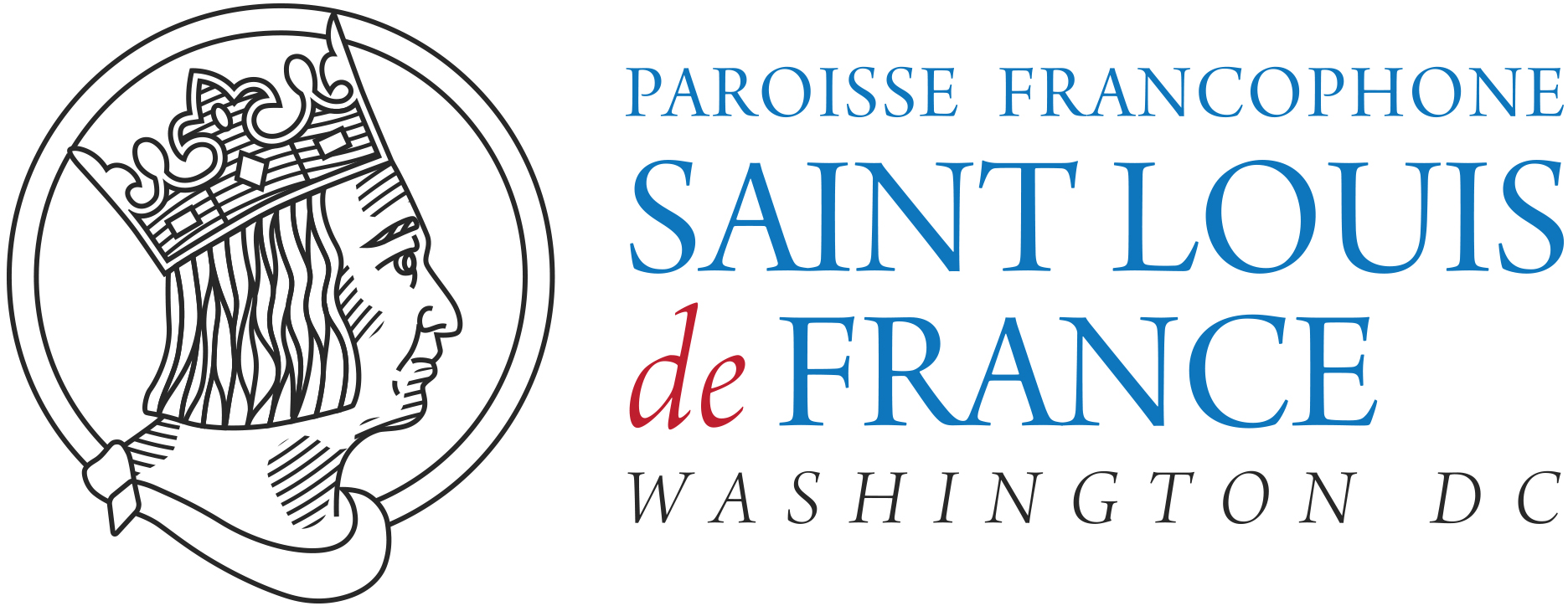 3èmedimanche de l’Avent - CDimanche 16 décembre 2018 ,  Gaudete !Lecture du livre du prophète Sophonie		            So 3, 14-18a« Le Seigneur exultera pour toi et se réjouira » Pousse des cris de joie, fille de Sion ! Éclate en ovations, Israël ! Réjouis-toi, de tout ton cœur bondis de joie, fille de Jérusalem ! Le Seigneur a levé les sentences qui pesaient sur toi, il a écarté tes ennemis. Le roi d’Israël, le Seigneur, est en toi. Tu n’as plus à craindre le malheur. Ce jour-là, on dira à Jérusalem : « Ne crains pas, Sion ! Ne laisse pas tes mains défaillir ! Le Seigneur ton Dieu est en toi, c’est lui, le héros qui apporte le salut. Il aura en toi sa joie et son allégresse, il te renouvellera par son amour ; il exultera pour toi et se réjouira, comme aux jours de fête. »Cantique 					          Is 12, 2-3, 4bcde, 5-6A partir de ce début de nouvelle année liturgique, nous sommes invités à chanter ensemble le psaume ou cantique, à défaut, le dire ensemble.Voici le Dieu qui me sauve :
j’ai confiance, je n’ai plus de crainte.
Ma force et mon chant, c’est le Seigneur ;
il est pour moi le salut.
Exultant de joie, vous puiserez les eaux
aux sources du salut.« Rendez grâce au Seigneur,
proclamez son nom,
annoncez parmi les peuples ses hauts faits ! »
Redites-le : « Sublime est son nom ! »Jouez pour le Seigneur, il montre sa magnificence,
et toute la terre le sait.
Jubilez, criez de joie, habitants de Sion,
car il est grand au milieu de toi, le Saint d’Israël !Lecture de la première Lettre de saint Paul, Apôtre, aux Philippiens Ph 4,4-7« Le Seigneur est proche » Pousse des cris de joie, fille de Sion ! Éclate en ovations, Israël ! Réjouis-toi, de tout ton cœur bondis de joie, fille de Jérusalem ! Le Seigneur a levé les sentences qui pesaient sur toi, il a écarté tes ennemis. Le roi d’Israël, le Seigneur, est en toi. Tu n’as plus à craindre le malheur. Ce jour-là, on dira à Jérusalem : « Ne crains pas, Sion ! Ne laisse pas tes mains défaillir ! Le Seigneur ton Dieu est en toi, c’est lui, le héros qui apporte le salut. Il aura en toi sa joie et son allégresse, il te renouvellera par son amour ; il exultera pour toi et se réjouira, comme aux jours de fête. »Alléluia. Alléluia. 
L’Esprit du Seigneur est sur moi :il m’a envoyé porter la Bonne Nouvelle aux pauvres. (cf. Is 61, 1)Alléluia. Évangile de Jésus Christ selon saint Luc	        Lc 3, 10-18  « Que devons-nous faire ? » En ce temps-là, les foules qui venaient se faire baptiser par Jean lui demandaient : « Que devons-nous faire ? » Jean leur répondait : « Celui qui a deux vêtements, qu’il partage avec celui qui n’en a pas ; et celui qui a de quoi manger, qu’il fasse de même ! » Des publicains (c’est-à-dire des collecteurs d’impôts) vinrent aussi pour être baptisés ; ils lui dirent : « Maître, que devons-nous faire ? » Il leur répondit : « N’exigez rien de plus que ce qui vous est fixé. » Des soldats lui demandèrent à leur tour : « Et nous, que devons-nous faire ? » Il leur répondit : « Ne faites violence à personne, n’accusez personne à tort ; et contentez-vous de votre solde. » Or le peuple était en attente, et tous se demandaient en eux-mêmes si Jean n’était pas le Christ. Jean s’adressa alors à tous : « Moi, je vous baptise avec de l’eau ; mais il vient, celui qui est plus fort que moi. Je ne suis pas digne de dénouer la courroie de ses sandales. Lui vous baptisera dans l’Esprit Saint et le feu. Il tient à la main la pelle à vanner pour nettoyer son aire à battre le blé, et il amassera le grain dans son grenier ; quant à la paille, il la brûlera au feu qui ne s’éteint pas. » Par beaucoup d’autres exhortations encore, il annonçait au peuple la Bonne Nouvelle.***************Messes en semaine - Chapelle - Maison Paroissiale (MP)Mercredi 19 décembre :	Messe à 11h30Vendredi 21 décembre :	Adoration 17h00 & Messe à 18h00.                                          Confessions possibles de 17h10 à 17h50Messes du 4e dimanche de l’Avent – Année CSamedi 22 décembre :	18h30	messe à Saint JaneDimanche 23 décembre :	10h30   messe à la Chapelle St Louis - M PActivitésCe dimanche, aux deux messes, une 2° quête sera faite pour venir en aide aux membres de notre Communauté qui en ont vraiment besoin ! L’aide apporté cette année a déjà été conséquente, mais les caisses sont vides… Merci de votre générosité ! le Curé et les membres du Service Social font ensemble le choix des aides attribuées pour permettre aux personnes & familles de sortir la tête de l’eau et d’avancer de façon autonome. Vous pouvez faire vos chèques à l’ordre de :  Paroisse St Louis, en mentionnant : Service Social.Les Missels du Dimanche (année C - 2018-19) sont disponibles au prix de $18. Tout doit disparaître ! Denier de l’Eglise : Un grand merci à tous ceux qui pensent faire leur don avant le 31 décembre 2018 ! Merci à celles & ceux qui ont déjà envoyer leur Denier de l’Eglise !! Merci pour votre soutien en faveur de la Communauté paroissiale et sa Mission : l’argent que vous donnez servira ici pour la Communauté paroissiale !  Il manifeste votre participation à la vie de le Communauté paroissiale, que vous soyez là chaque dimanche ou occasionnellement ! Des grandes enveloppes blanches du Denier de l’Eglise sont disponibles aux sorties des messes. Plusieurs grands donateurs nous ont quittés l’année passée… : Merci aux jeunes générations, aux familles qui arrivent et à tous,  de votre générosité ! Nous comptons sur vous.Décorations : Merci à toutes celles qui, cette semaine, ont poursuivi la réalisation des décorations de la chapelle & de la Maison Paroissiale ! Il reste à faire : les pères de famille ou grands jeunes sont les bienvenus en même temps que les mères de familles et étudiantes !Poinsettia rouges : Merci pour les premiers Poinsettia !! Magnifiques ! Nous avons besoin encore de 6 gros Ponsettia rouge pour la Chapelle.A venir …Continuons à porter dans la prière notre futur archevêque que le Seigneur nous enverra ! Prions pour ceux qui sont chargés de le choisir, qu’ils soient vraiment à l’écoute de l’Esprit-Saint ! Notre-Dame de Guadalupe, priez pour nous ! Notre-Dame de la Prière (à L’Île Bouchard (37)), priez pour nous !Samedi prochain 22 décembre 18h00, répétition de chants (notamment le Gloria qui est LE chant de Noël par excellence) au Basement de St Jane. Le Gloria St Paul sera pris à toutes les messes du samedi soir comme le dimanche matin.Confessions : La respiration de l’âme passe par de bonnes habitudes spirituelles toniques comme celle de recevoir la Miséricorde du Père par le pardon de ses péchés dans le sacrement de la Réconciliation (ou Confession).Il vous est proposé ceci :Pour tous, de 6 à 99ans et + : à St Jane de Chantal, mardi 18 décembre de 19h00 à environ 21h30 - plusieurs prêtres francophones seront présents pour vous. (P. Guise, P. Jean-Claude, votre curé le P. Pierre)Et toujours, pour tous, à la Chapelle St-Louis, avant la messe des mercredis 11h30-12h et après (11h-11h30 / 12h-13h) ainsi que les vendredis de 17h à 18h (pendant l’Adoration) puis de 18h30 à 19h30. Et sur RDV  par mail ( cf bas de page)aussi. + Toutes les propositions dans les paroisses anglophones, comme Little Flower Parish, Saint Ann qui propose des confessions toute la journée du samedi 15 décembre de 8h30 à 17h.Solennité de la Nativité le 25 décembre : MERCI de faire connaître ces horaires inscrits sur le site web de la paroisse !Messe de la Nuit du 24 décembre au soir à 20h00 précises à St. Jane Frances de Chantal. Merci d’arriver avant 19h50 (Nous célébrerons entre 2 autres messes). Amenez vos cloches pour les faire sonner au « Gloria » !! Une procession + crèche vivante commencera la messe avec les enfants. Rdv des enfants à 19h30 au Basement.Jour de Noël, 25 décembre, à la Chapelle St-Louis à 11h00 suivi d’un vin d’honneur. Amenez vos cloches pour les faire sonner au « Gloria » !!Pour que les Liturgies soient belles, nous avons besoin de renfort pour l’accueil, les quêteurs, les chantres et musiciens !  Merci d’avoir la simplicité de vous proposer à l’avance !  cure@saintlouisdefrance.us Déjeuner du 25  : plusieurs d’entre vous seront seul (célibataire ou couple) à Noël. Je propose un déjeuner de Noël à la Maison Paroissiale à l’issue du vin d’honneur. 6 personnes se sont déjà fait connaître. Merci de vous signaler sans tarder -pour connaître le nombre de personnes- auprès de Sabine Motte  Binoumotte4@hotmail.com = Tous ceux qui viennent sont invités à participer à la préparation du repas.Horaires pendant les vacances de Noël :   comme l’an dernier : Messes des samedi soir 29 & dimanche matin 30, fête de la Sainte FamilleSamedi soir 5 jan., 18h30 & dimanche 6 janvier 2019 à 10h30, Solennité de l’Epiphanie : Nous fêterons cette Solennité à chaque messe en priant le Seigneur à la messe et en nous retrouvant tous autour de galettes des Rois !! occasion de se souhaitez une bonne année 2019 après ce temps de vacances !!Merci d’apporter 1 bouteille de Champagne (ou équivalent) et boissons adaptées pour les plus jeunes ! Samedi soir, à St Jane, nous nous retrouverons au Basement ; le dimanche matin dans les salons de la Maison Paroissiale. Merci déjà aux paroissiennes qui se sont occupées de nous trouver des Galettes « presque françaises » !!Le Curé, le Père Pierre, sera là durant toutes les vacances. Il est disponible pour vous tous ! Il est possible de célébrer la messe en semaine pour ceux qui seront là ! Merci de vous signaler par écrit : cure@saintlouisdefrance.us  ou sms____________________Communauté paroissiale Catholique francophone de Washington                       4125 Garrison St NW   Washington DC  20016-4224                                              Curé : Père Pierre  Henri   Tel : 202 537 0709 – Cell : 202 236 3264 cure@saintlouisdefrance.us   -  www.saintlouisdefrance.us 